February 13, 2019	RFP # 20-003 Math CurriculumAddendum No. 2Opening Date: February 20, 2019Opening Time: 2:00 p.m.Notice to Bidders: A request to submit a proposal on the above was sent earlier to your firm. Requests for additional information have been submitted to the Racine Unified School District.  The following response is being provided to all vendors on our bid list to facilitate with your proposal submittal.Q1: 	Is a physical print edition required for consideration or would RUSD consider a fully web-based electronic textbook program?A1: 	We would like a physical print but will consider both physical print and online materials. If there is only online that is okay.Q2.	We noticed that you listed AP Calculus, AP Statistics and Math Studies within your High School Course list.  Will you consider vendors that have only the core High School Course offerings from Algebra (or Integrated Math I) through PreCalculus for those courses? or must they have the fully compliment of High School course offerings for consideration?A2:	The resources must compliment the courses we listed. We do not need materials for core courses such as Algebra.Q3.	Will vendors that do not offer a math curriculum for every grade K-12 be considered?  If vendors without product for all grades will be considered are there particular grade bands that you would prefer to be grouped together? (ie grades 3-5, 6-8, HS core courses?)A3: 	The courses we are seeking materials for are High School course only.Q4.	Will vendors that have applied for and not yet received their Wisconsin State business license be considered?  Is there documentation that should be submitted to demonstrate that the WI state license application has been submitted and is pending (if that status is acceptable).A4.	Vendors must be licensed to do business in the State of WI.  Pending applications may be considered.You must acknowledge any addendum(s) on the Bidder Information & Certification form A.01. Vendor’s who do not acknowledge the addendum may have their bids rejected.Thank you for your interest.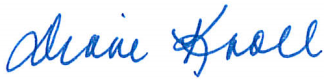 Diane Knoll, Purchasing Supervisor
Purchasing Department        